                              День  семьи.      Ежегодно 15 мая, отмечается Международный день семьи. И в связи с этой датой в этот день выступили с концертной программой работники Южного дома культуры, поздравили собравшихся с замечательным праздником самых счастливых людей. Людей, которые когда-то обрели свою половинку. Особенно приятно видеть людей с приветливой улыбкой, ласковым и  добрым взглядом. Именно такие люди создают крепкие и счастливые семьи, в которых вырастают замечательные дети. В своем поздравлении, Л.Фокина, отметила важную роль семьи в воспитании подрастающего поколения, сказала о том, что своих детей мы должны воспитывать в духе патриотизма, растить в лучших дагестанских традициях.     Самые юные артисты поздравили взрослых: Ульяна Петрова спела песню про зайцев, а в исполнении Валерии Петровой зрители услышали песню: «Мой любимый дедушка». Сестры – Яна и Аня Ткачевы станцевали танец « Весенний». Трио девочек - Д.Саракаева, А.Ноздренко, Э.Саракаева- исполнили песню о мире. Также зрители посмотрели интересную минисценку «Семья начинается с любви».        Когда семья – святое, тогда и лад. В чем секрет семейного счастья? На чем строится семья? Извечные вопросы и вроде простые ответы, но в них мудрость жизни. Любовь к ближнему, вера и доверие, взаимопонимание, забота, уважение, следование семейным традициям и приоритетам, умение уступать друг другу, вместе преодолевать трудности. Вот все это и значит – жить по человеческим и Божеским заповедям.          Пусть все это только игра,          Но ею сказать мы хотели:          Великое чудо – семья.          Храните её, берегите её !          Нет её в жизни важнее!                                                                                                                  Л.Н.Фокина, директор Южного СДК.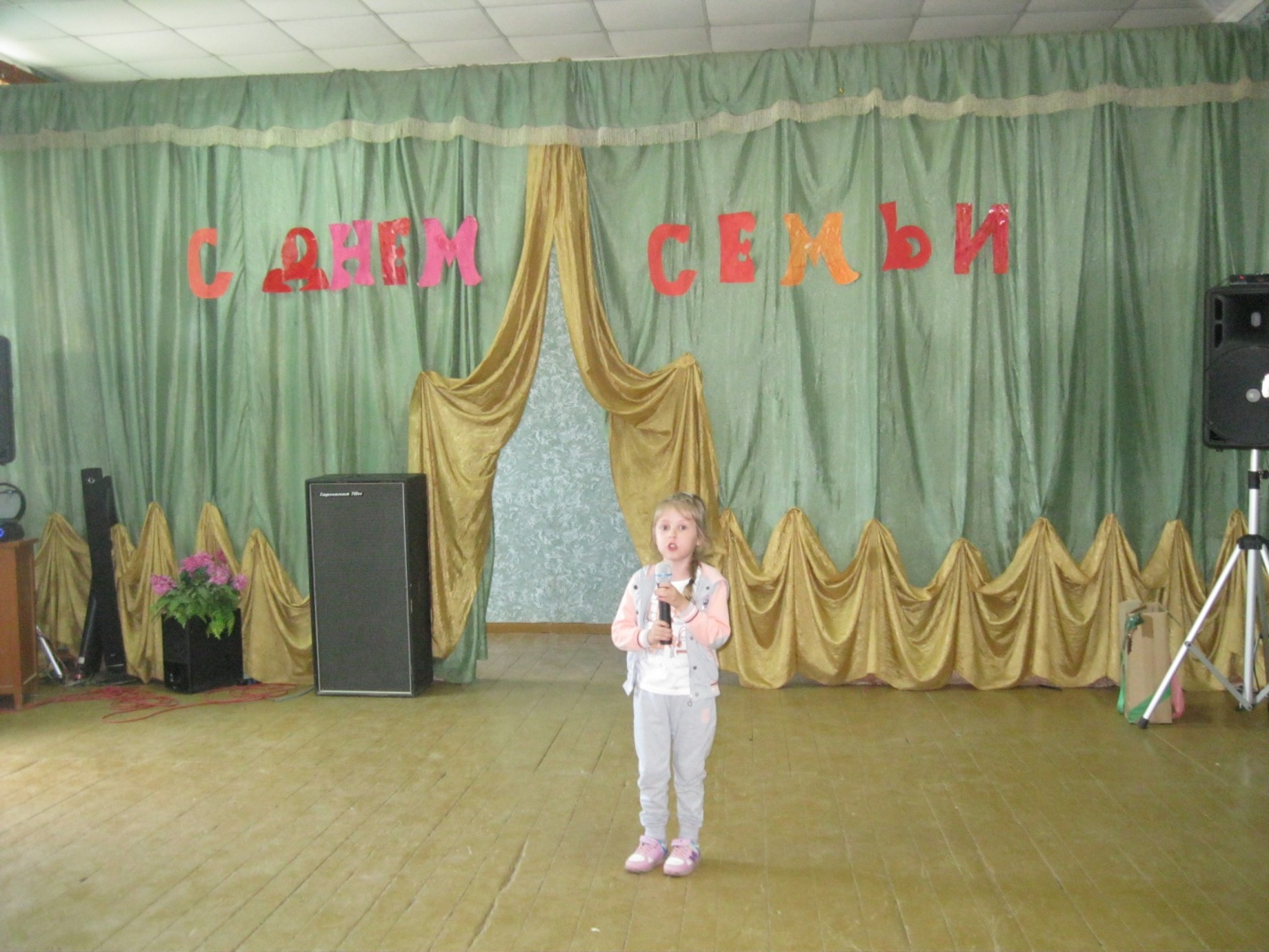 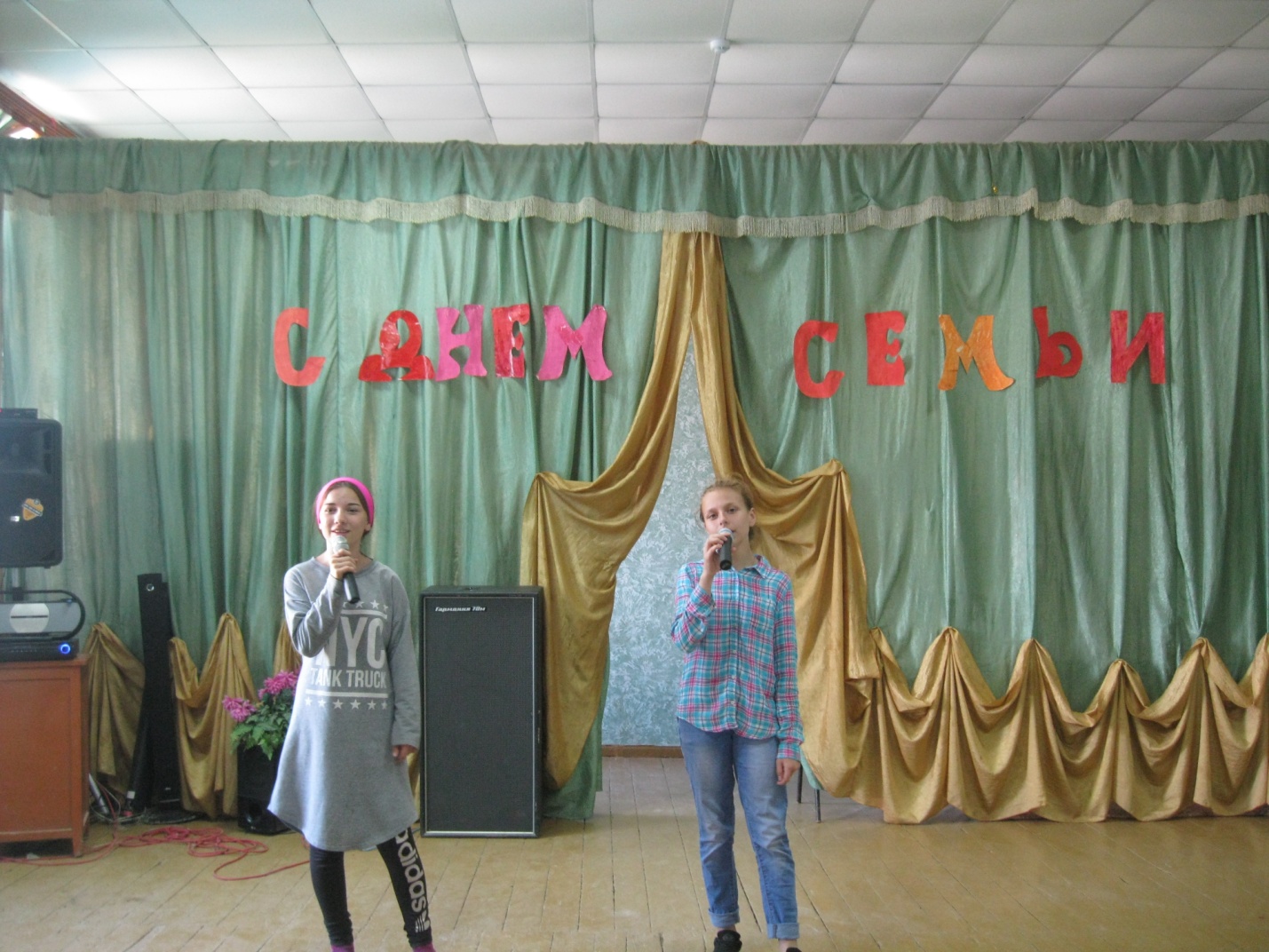 